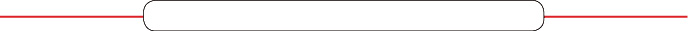 4-Minute Tabata Warm-Up: Ice Hockey
Set #Exercise NameInterval Start1Exercise: Mountain Climbers0:00Rest 10 Seconds2Exercise: Plank Position 0:30Rest 10 Seconds3Exercise: Side-to-Side Jumps1:00Rest 10 Seconds4Exercise: Push-ups1:30Rest 10 Seconds5Exercise: Lunges2:00Rest 10 Seconds6Exercise: Mountain Climbers2:30Rest 10 Seconds7Exercise: Push-ups3:00Rest 10 Seconds8Exercise: Side-to-Side Jumps3:30Rest 10 Seconds